ANEXO VI DO CONTRATO DE GESTÃO – TERMO DE PERMISSÃO DE USO DOS BENS MÓVEIS Em     de novembro de 2017, compareceram à Secretaria da Cultura do Estado de São Paulo, localizada na Rua Mauá, 51, São Paulo, o Sr José Luiz Penna, Secretário, representando a Secretaria da Cultura do Estado de São Paulo, em conformidade com em conformidade com a Lei Complementar nº 846, de 4 de junho de 1999, artigo 14, com o Decreto nº 43.493, de 29 de setembro de 1998, artigos, 5º, 9º, 10 e 11 e com o Decreto nº 50.941 de 5 de julho de 2006, artigo 109 daqui por diante denominada simplesmente PERMITENTE, e a Catavento Cultural e Educacional – Organização Social de Cultura, com sede no Palácio das Indústrias localizado na Praça Cívica Ulisses Guimarães, s/n – Brás – CEP: 03003-060 – São Paulo - SP, inscrita no CNPJ/MF sob nº 08.698.186/0001-06, neste ato representada na forma de seu Estatuto pelo  Sr SEBASTIÃO ALBERTO LIMA, diretor executivo e doravante denominada simplesmente PERMISSIONÁRIA, estando presentes ainda as testemunhas nomeadas no final deste documento, também por elas assinado.Pela PERMITENTE, ante os presentes, foi dito: Primeiro: que é proprietária dos bens móveis abrigados no Museu Catavento localizado no Palácio das Indústrias localizado na Praça Cívica Ulisses Guimarães, s/nº, inventariados e avaliados anteriormente à formalização do presente Termo de Permissão de Uso, descritos e todos relacionados em documento que fará parte integrante do Processo SC nº 1216428/2017 – CG nº 02/2017. As listagens dos bens seguem anexo à este Termo.Segundo: que tendo em vista a autorização governamental retro mencionada, a PERMITENTE permite, como de fato permitido tem, à PERMISSIONÁRIA, o uso desses bens móveis e intangíveis, para desenvolvimento de atividades conforme previstas no Contrato de Gestão n° 02/2017, ao qual o presente instrumento torna-se vinculado, ficando a PERMISSIONÁRIA, desde já autorizada a utilizá-los. Terceiro: que são obrigações da PERMISSIONÁRIA: I – Utilizar os bens móveis exclusivamente para as finalidades especificadas no Contrato de Gestão, sendo vedado seu uso de forma diversa ou para qualquer outra finalidade, não podendo ser cedidos ou transferidos no todo ou em parte a terceiros, exceto quando expressamente autorizado pela PERMITENTE, por intermédio da Secretaria da Cultura, nos termos da legislação em vigor;II – Zelar pela guarda, limpeza e conservação dos mencionados bens, providenciando, quaisquer providências que se tornarem necessárias para mantê-los em boas condições de conservação, climatização, segurança e limpeza, a fim de restituí-los no estado em que os recebeu, salvo pelas modificações e consertos regularmente autorizados;III – Observar as regras de segurança atinentes aos bens;IV – Manter funcionários devidamente qualificados para a manutenção, limpeza e demais cuidados relativos aos bens;V – Não alterar qualquer característica dos bens cedidos a não ser mediante prévia autorização da PERMITENTE, correndo as despesas daí decorrentes às suas expensas;VI – Impedir que terceiros se apossem dos bens móveis referidos, relacionados no Processo SC – nº 02/2017 acima, dando conhecimento à PERMITENTE, de qualquer fato ou ação que ocorrer neste sentido, ou mesmo de penhora que venha a recair sobre esses bens;VII – Garantir aos prepostos da Secretaria da Cultura, devidamente credenciados, o acesso a todas as dependências e instalações para inspeção rotineira ou extraordinária, bem como fiscalização e avaliação do cumprimento das obrigações impostas neste Termo;VIII – Comunicar à PERMITENTE as aquisições de bens móveis que forem realizadas, bem como acervo adquirido ou doado, em até trinta dias após cada ocorrência, a fim de que essas aquisições possam ser registradas pela Secretaria da Cultura;IX – Entregar ao Estado para que sejam incorporados ao seu patrimônio, nas hipóteses de extinção ou de desqualificação, as doações e legados eventualmente recebidos em decorrência do CONTRATO DE GESTÃO, assim como os bens adquiridos, que venham a integrar o acervo, e os excedentes financeiros gerados ao longo de sua execução;Quarto: que o descumprimento, pela PERMISSIONÁRIA, de quaisquer das obrigações impostas neste Termo ou de exigências constantes da legislação pertinente acarretará a revogação de pleno direito da presente Permissão, bem como do mencionado Contrato de Gestão, independentemente de interpelação ou notificação judicial ou extrajudicial, sem ressarcimento de qualquer natureza, podendo ser aplicadas à PERMISSIONÁRIA as sanções previstas nos incisos I, II do artigo 87, da Lei Federal nº 8.666/93, alterada pela Lei nº 8.883/94.Quinto: que a Secretaria da Cultura poderá, a qualquer tempo, proceder à realização de conferência dos bens cedidos, e de seu estado de conservação e utilização.Sexto: que a presente Permissão de Uso é concedida pelo mesmo prazo do Contrato de Gestão.Sétimo: que, extinto o Contrato de Gestão n° 02/2017 ou a presente Permissão, as benfeitorias de qualquer natureza e as reformas realizadas nos bens móveis permanecerão a ele incorporadas, passando a integrar o patrimônio do Estado, sem qualquer ressarcimento. Oitavo: que, nos casos omissos, a Permissão de Uso poderá ser revogada por aplicação das disposições da Lei Federal nº 8.666/93, alterada pela Lei nº 8.883/94.Nono: que a não restituição imediata dos bens a que se refere esta Permissão, ao término do prazo de vigência contratual, ensejará sua retomada pela forma cabível, inclusive por meio de ações judiciais, com direito a medida liminar.Décimo: que no caso de a PERMITENTE ser compelida a recorrer a medidas judiciais para recuperação de seus bens, ficará a PERMISSIONÁRIA obrigada ao pagamento de multa diária no valor de R$ 150,00 (cento e cinquenta reais), que incidirá desde a data de caracterização do fato até a data em que os referidos bens forem restituídos à PERMITENTE, sem prejuízo de outras cominações legais e instrumentais, custos e honorários advocatícios, estes fixados em 20% (vinte por cento) sobre o valor da causa. Décimo Primeiro: que fica eleito o foro da Fazenda Pública, na Comarca da Capital, para dirimir qualquer pendência originária da presente Permissão.Pela PERMISSIONÁRIA, por seu representante, foi dito que aceitavam esta permissão de uso em todos os seus termos, cláusulas e condições. E por estarem ambos de acordo, foi lavrado o presente Termo, em quatro vias de igual teor, as quais, depois de conferidas pelas partes, são assinadas por elas e pelas testemunhas abaixo qualificadas.  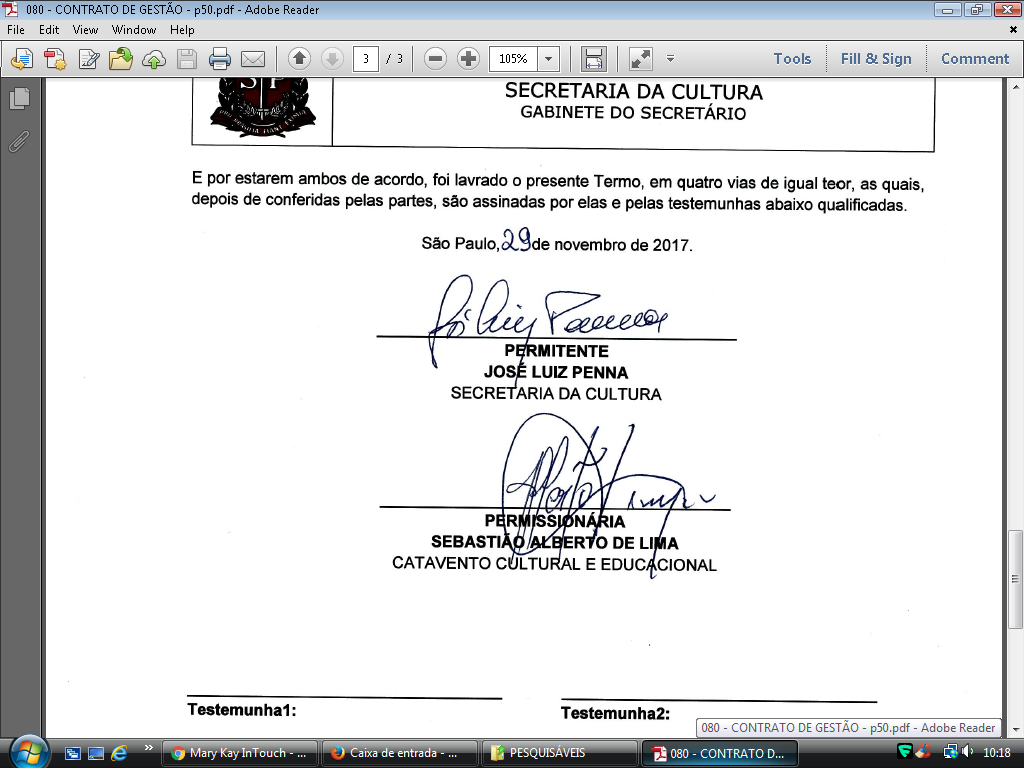 ___________________________________	       ___________________________________Testemunha1:		                                             Testemunha2: 